SUPPLEMENTARY MATERIAL TOMicrowave Assisted Synthesis of Substituted 4-Chloro-8-methyl-2-(1,3-diphenyl-1H-pyrazol-4-yl)-1,5-dioxa-2H-phenanthren-6-ones and Their Antimicrobial  ActivityDONGAMANTI ASHOK1*, BACHI REDDY VANAJA1, MDDERLA SARASIJA2 and B. VIJAYA LAKSHMI11Green and Medicinal Chemistry Laboratory, Department of Chemistry, Osmania University, Hyderabad, India, 500007, 2Department of Chemistry, Satavahana University, Karimnagar, Telangana, India, 505001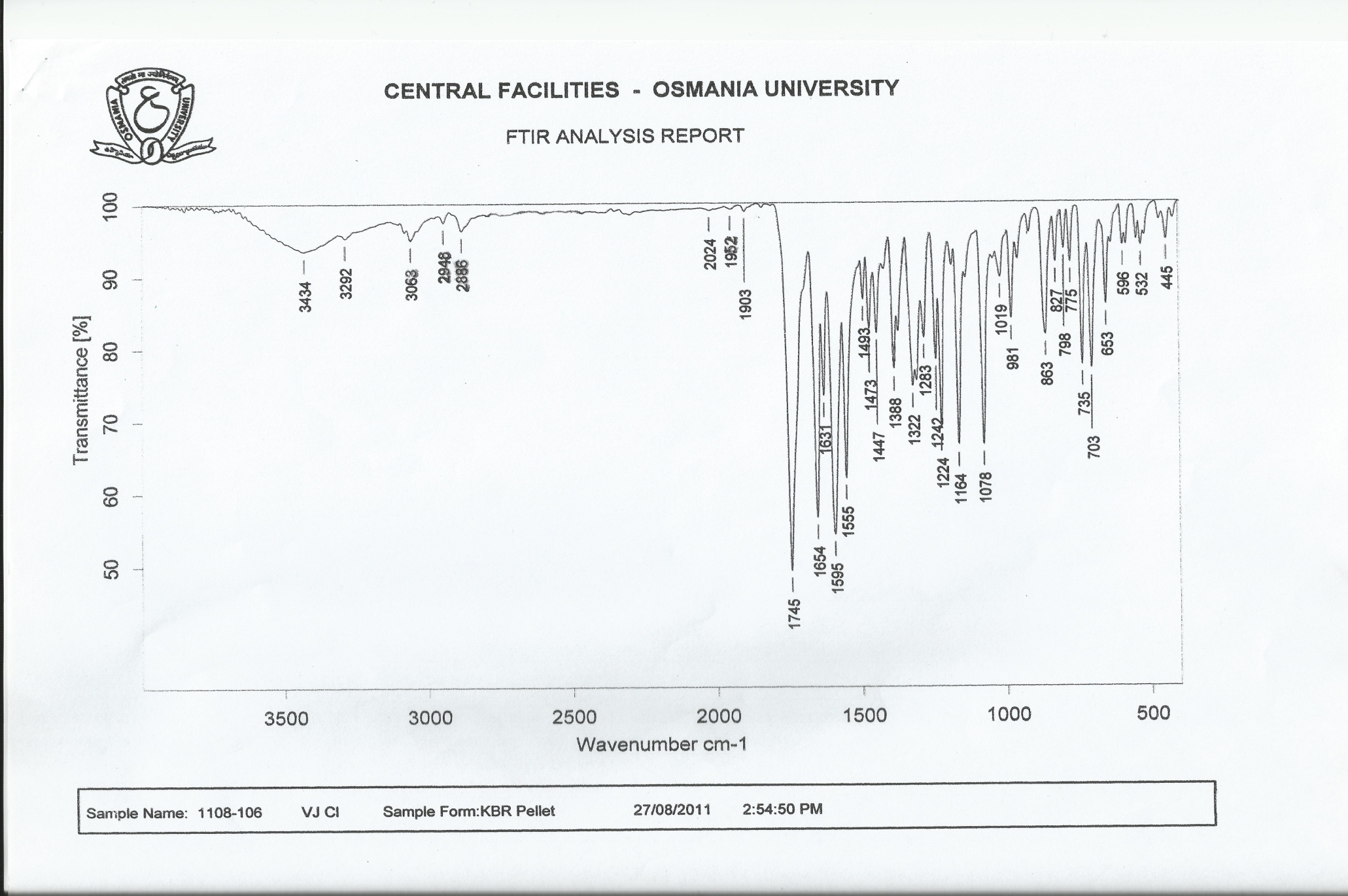 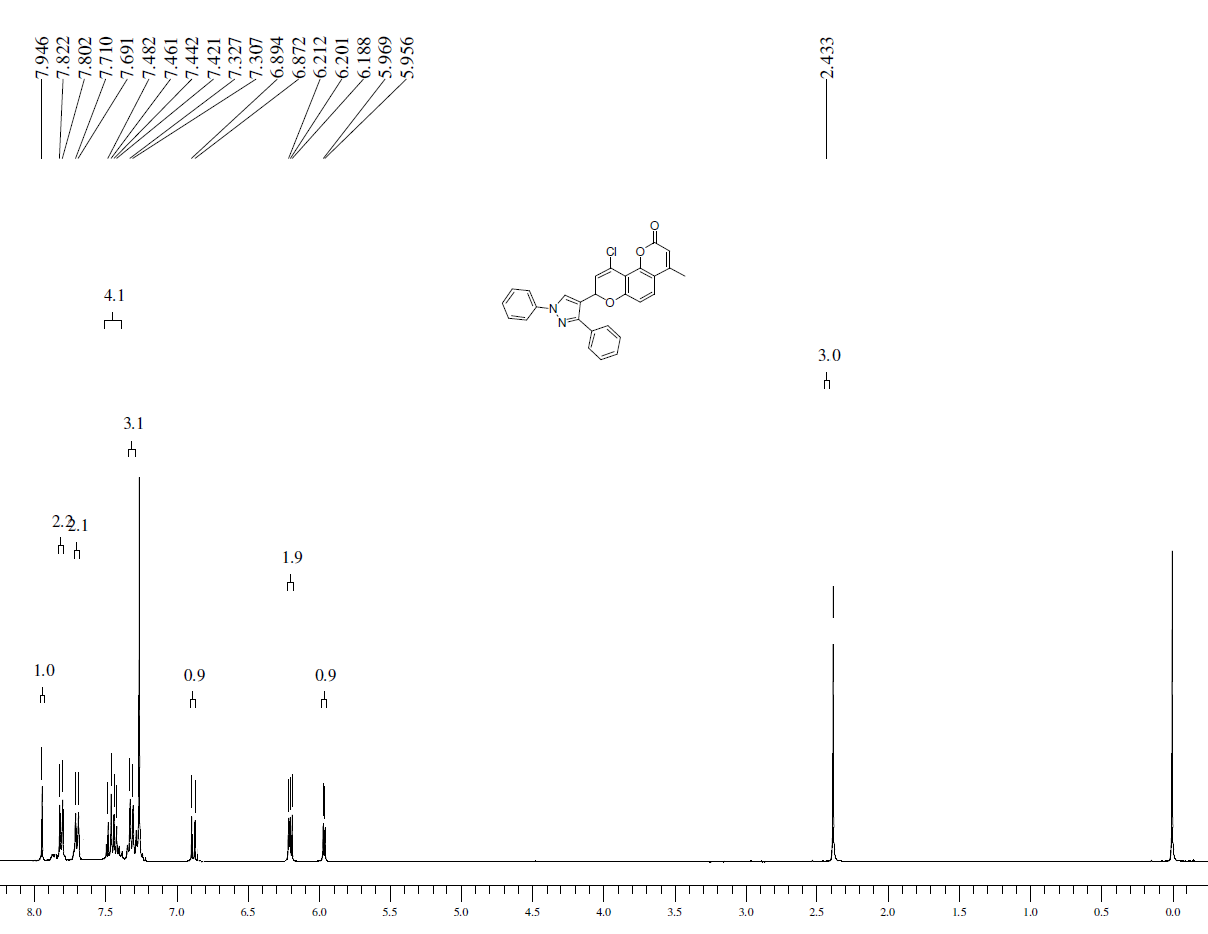 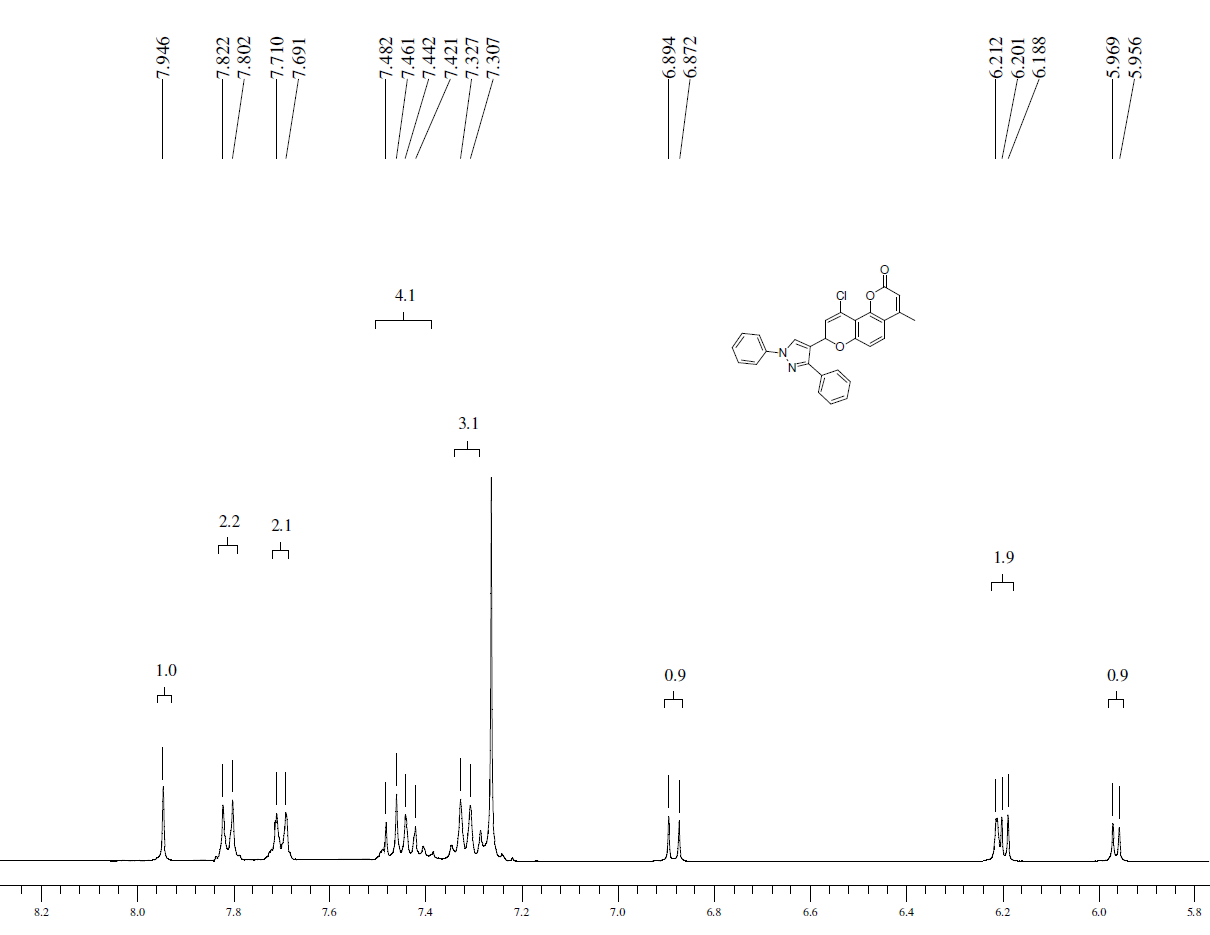 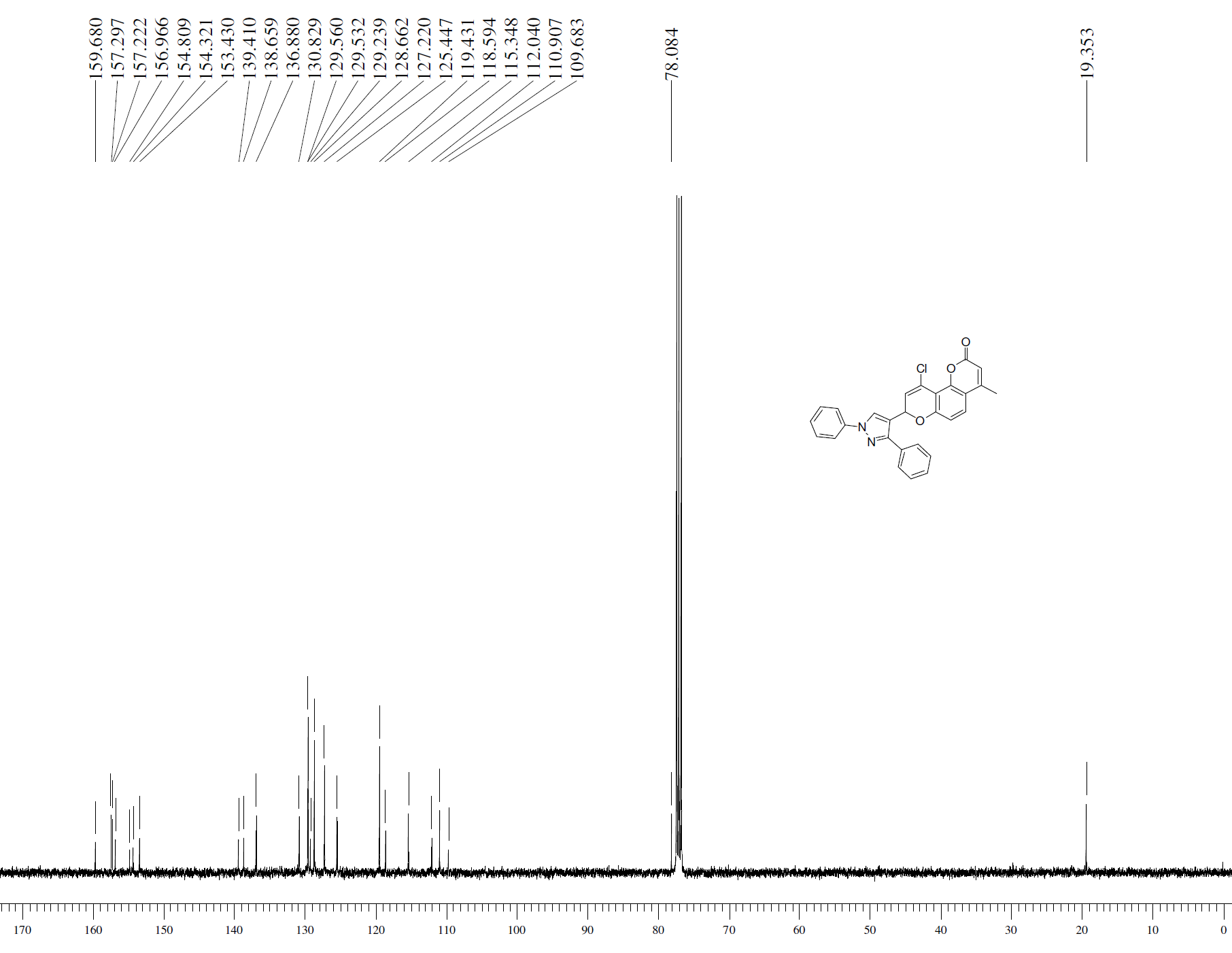 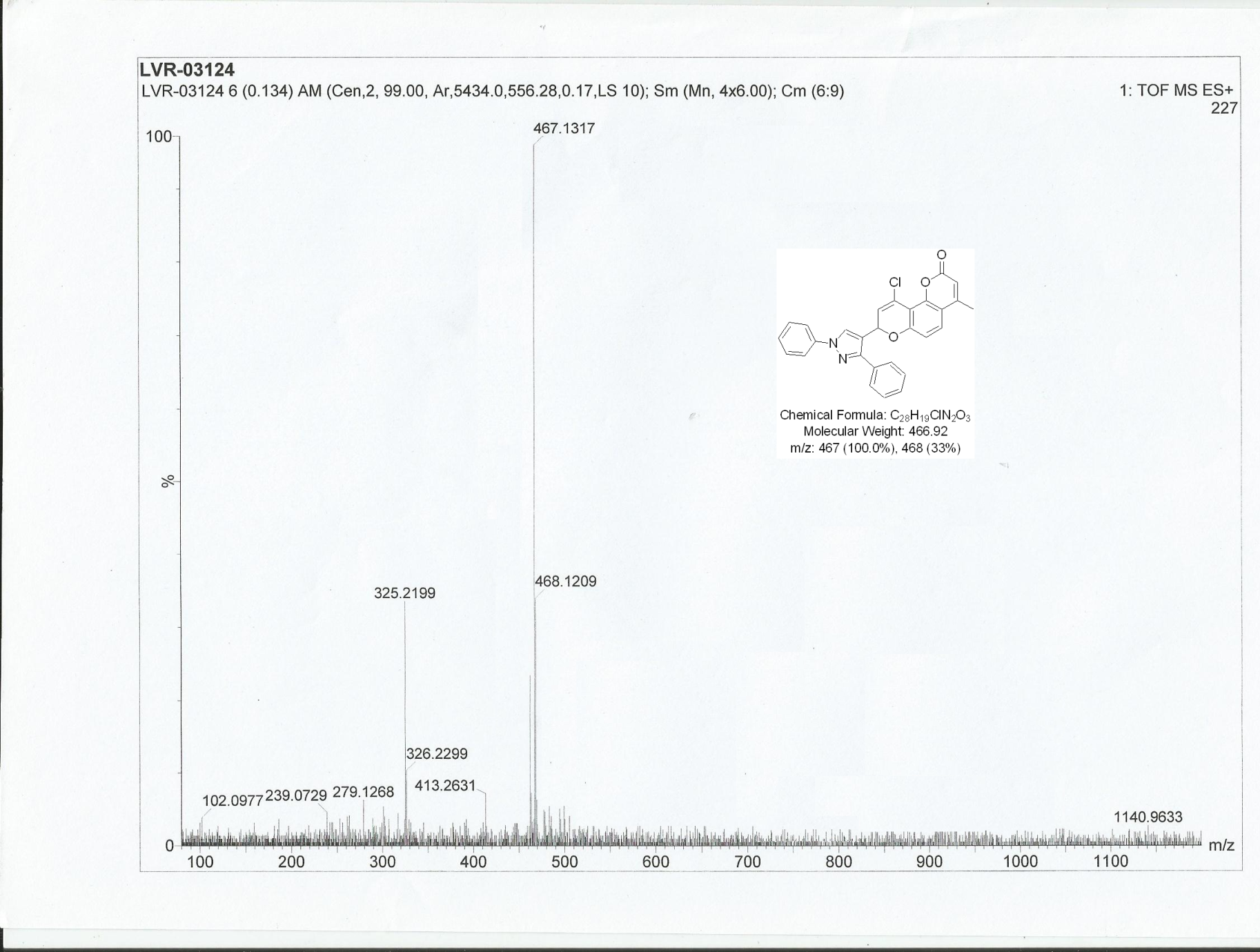 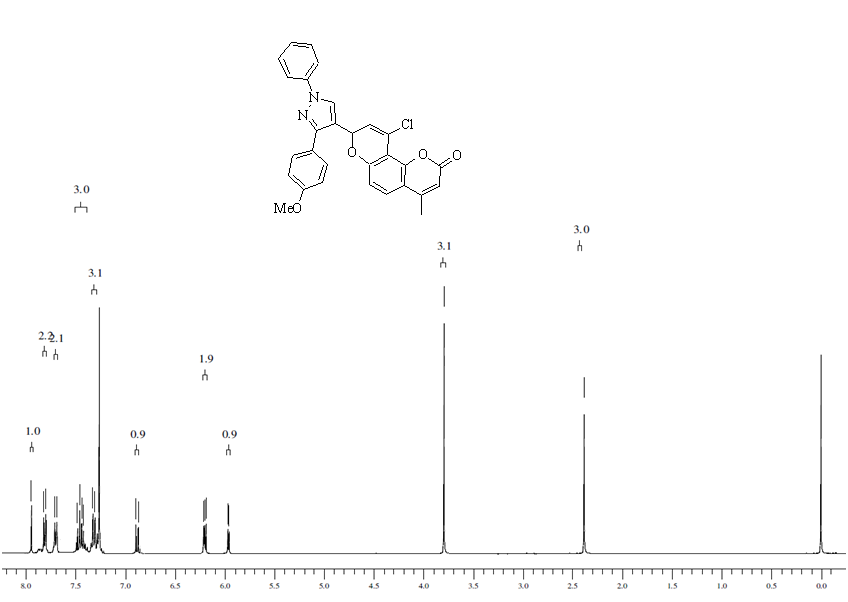 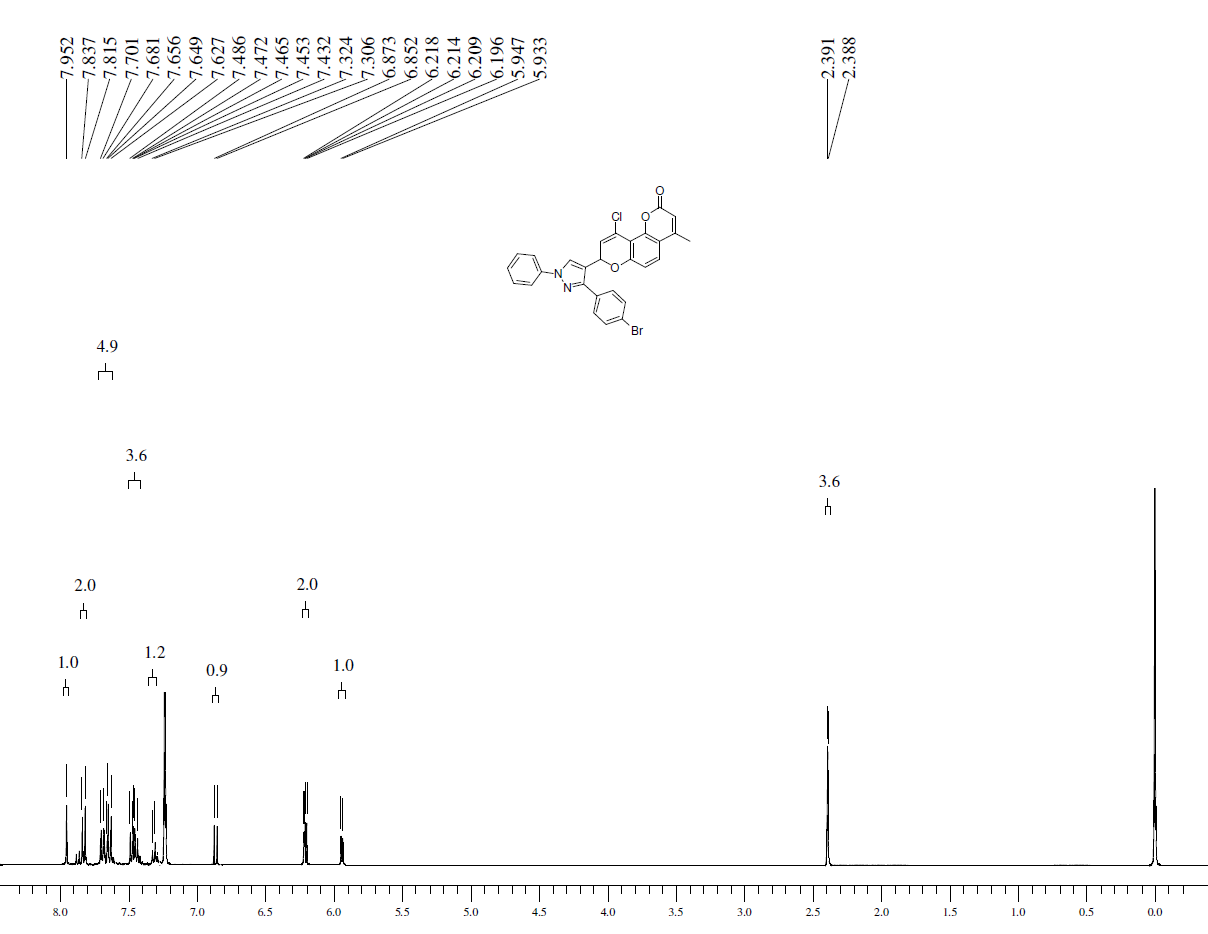 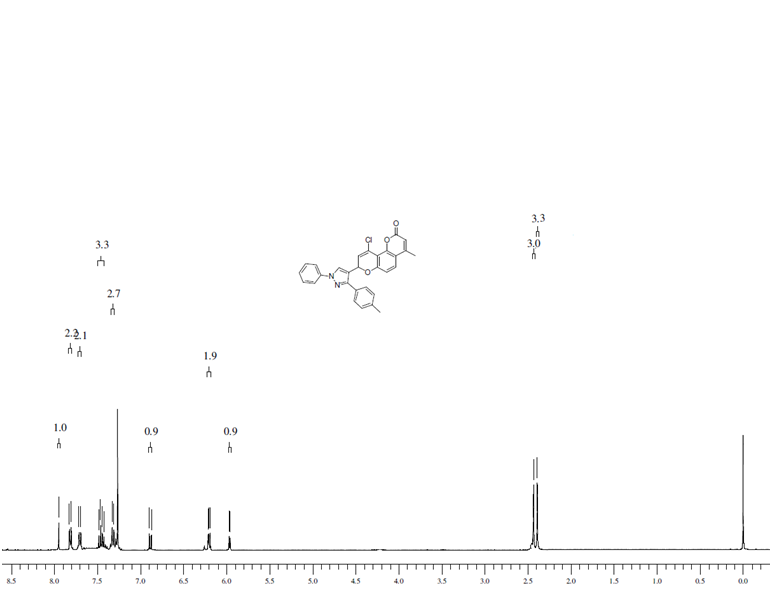 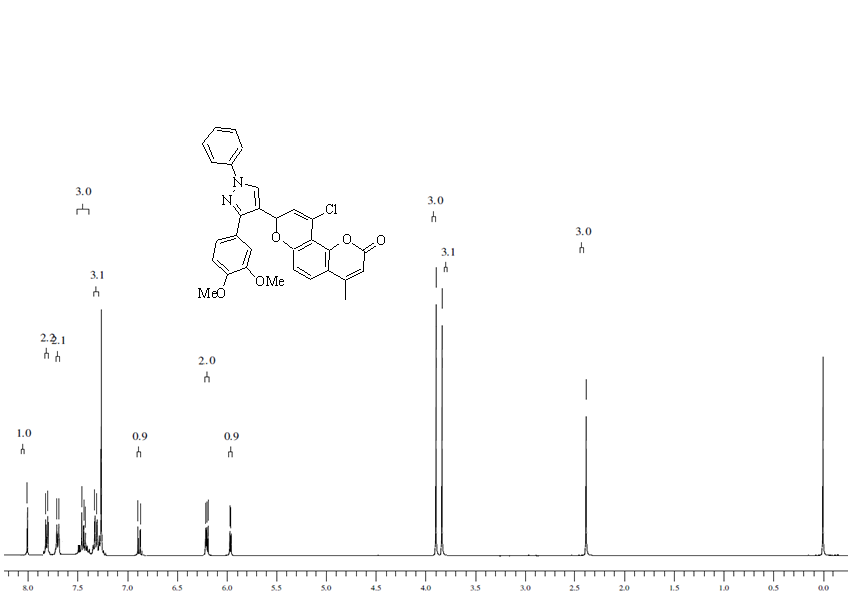 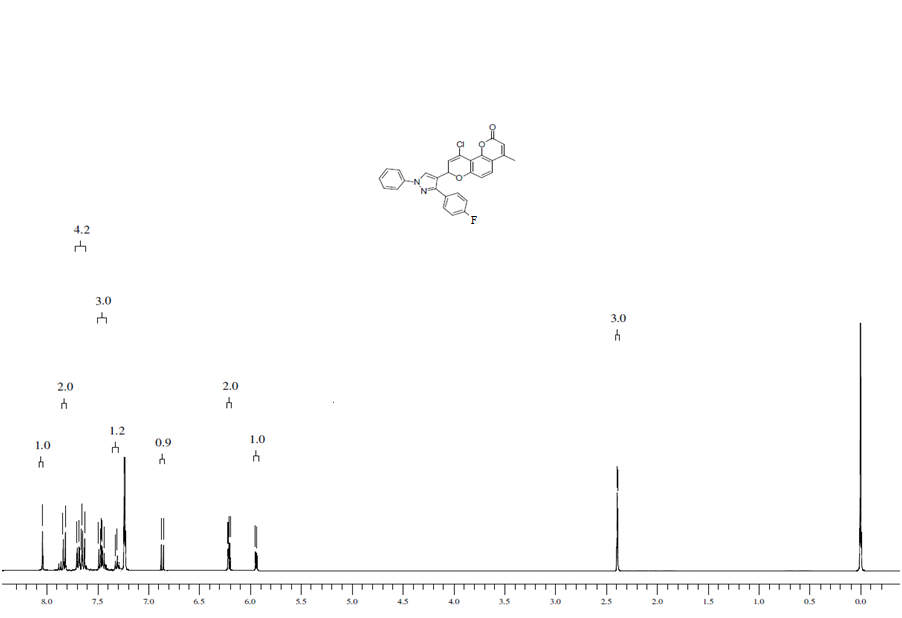 